О внесении изменений в распоряжение Администрации ЗАТО г. Зеленогорска от 18.10.2018 № 2296-р «Об утверждении состава и Порядка работы межведомственной комиссии по вопросам реабилитации или абилитации детей-инвалидов, психолого-педагогического и медико-социального сопровождения детей с ограниченными возможностями здоровья»В связи с кадровыми изменениями, руководствуясь Уставом города,1. Внести в распоряжение Администрации ЗАТО г. Зеленогорска от 18.10.2018 № 2296-р «Об утверждении состава и Порядка работы межведомственной комиссии по вопросам реабилитации или абилитации детей-инвалидов, психолого-педагогического и медико-социального сопровождения детей с ограниченными возможностями здоровья» изменения, изложив приложение в редакции согласно приложению к настоящему распоряжению.2. Настоящее распоряжение вступает в силу в день подписания и подлежит опубликованию в газете «Панорама» и распространяется на правоотношения, возникшие с 01.01.2020.Приложение к распоряжению Администрации ЗАТО г. Зеленогорска от 05.03.2020 №  468-рПриложение  № 1к распоряжению Администрации ЗАТО г. Зеленогорскаот 18.10.2018 № 2296-рСоставмежведомственной комиссии по вопросам реабилитации или абилитации детей-инвалидов, психолого-педагогического и медико-социального сопровождения детей с ограниченными возможностями здоровья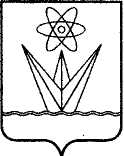 АДМИНИСТРАЦИЯЗАКРЫТОГО АДМИНИСТРАТИВНО – ТЕРРИТОРИАЛЬНОГО ОБРАЗОВАНИЯ  ГОРОДА  ЗЕЛЕНОГОРСКА КРАСНОЯРСКОГО КРАЯР А С П О Р Я Ж Е Н И ЕАДМИНИСТРАЦИЯЗАКРЫТОГО АДМИНИСТРАТИВНО – ТЕРРИТОРИАЛЬНОГО ОБРАЗОВАНИЯ  ГОРОДА  ЗЕЛЕНОГОРСКА КРАСНОЯРСКОГО КРАЯР А С П О Р Я Ж Е Н И ЕАДМИНИСТРАЦИЯЗАКРЫТОГО АДМИНИСТРАТИВНО – ТЕРРИТОРИАЛЬНОГО ОБРАЗОВАНИЯ  ГОРОДА  ЗЕЛЕНОГОРСКА КРАСНОЯРСКОГО КРАЯР А С П О Р Я Ж Е Н И ЕАДМИНИСТРАЦИЯЗАКРЫТОГО АДМИНИСТРАТИВНО – ТЕРРИТОРИАЛЬНОГО ОБРАЗОВАНИЯ  ГОРОДА  ЗЕЛЕНОГОРСКА КРАСНОЯРСКОГО КРАЯР А С П О Р Я Ж Е Н И ЕАДМИНИСТРАЦИЯЗАКРЫТОГО АДМИНИСТРАТИВНО – ТЕРРИТОРИАЛЬНОГО ОБРАЗОВАНИЯ  ГОРОДА  ЗЕЛЕНОГОРСКА КРАСНОЯРСКОГО КРАЯР А С П О Р Я Ж Е Н И Е05.03.2020            г. Зеленогорск            г. Зеленогорск                    № 468-рГлава ЗАТО г. Зеленогорска                          М.В. СперанскийКоваленко Лариса Васильевназаместитель Главы ЗАТО г. Зеленогорска по вопросам социальной сферы, председатель комиссии;Бунтина Татьяна Сергеевнаначальник отдела реализации социальных гарантий, заместитель председателя комиссии (по согласованию);Гусева Елена Владимировнаглавный специалист-эксперт отдела реализации социальных гарантий, секретарь комиссии (по согласованию);члены комиссии:Борзенко Елена НиколаевнаГерасимович  ГалинаАлексеевнаведущий специалист по физической культуре и спорту Муниципального казенного учреждения «Комитет по делам физической культуры и спорта г. Зеленогорска»;начальник отдела диагностики и сопровождения детей с ограниченными возможностями здоровья Муниципального казенного учреждения «Центр обеспечения деятельности образовательных учреждений»;Денисовская  НатальяНиколаевнаведущий специалист Муниципального казенного учреждения «Комитет по делам культуры и молодежной политики города Зеленогорска»;Маслова Галина Ивановнаначальник отдела дошкольного, общего и дополнительного образования Управления образования Администрации ЗАТО г. Зеленогорска;Павлова Ульяна Васильевнаспециалист по социальной работе службы сопровождения семей с детьми с ограниченными возможностями здоровья отделения социальной реабилитации несовершеннолетних краевого государственного бюджетного учреждения социального обслуживания «Центр социальной помощи семье и детям «Зеленогорский» (по согласованию);Рассказова Таисия Николаевназаведующая педиатрическим отделением детской городской поликлиники филиала Федерального государственного бюджетного учреждения «Федеральный Сибирский научно-клинический центр Федерального медико-биологического агентства» – «Клиническая больница № 42» (по согласованию);Харламова Татьяна Владимировнаинструктор-методист по адаптивной физической культуре муниципального бюджетного учреждения «Спортивный комплекс»;Хаустова Ирина Юрьевназаместитель главного врача по детству филиала Федерального государственного бюджетного учреждения «Федеральный Сибирский научно-клинический центр Федерального медико-биологического агентства» – «Клиническая больница № 42» (по согласованию).